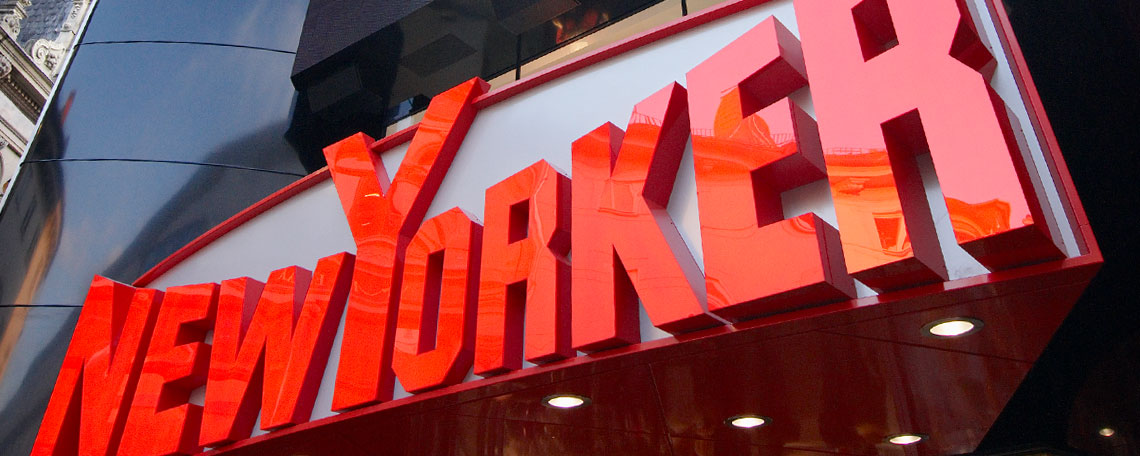 Wir suchen dich als:

FERIAL-MITARBEITER* FÜR KABINENDIENST,LAGER & VERKAUF für Juni, Juli und/ oder AugustDAS IST DER JOBKabinendienstLagertätigkeitenKundenberatung und VerkaufDAS ÜBERZEUGT UNSFreundliche und engagierte Persönlichkeit Zeitlich flexibelErste Erfahrung im Textileinzelhandel wünschenswertSpaß an einem temporeichen JobModeaffinität und Identifikation mit New YorkerDAS SPRICHT FÜR UNSSehr erfolgreiches, inhabergeführtes FamilienunternehmenBruttomonatsgehalt lt. Kollektivvertrag je nach Stundenausmaß ab € 2.124,- auf Vollzeitbasis (38,5 Std./Woche) Regelmäßige Teamevents30 % Personalrabatt auf unsere neueste FashionCorporate BenefitsUmfassende Einarbeitung und interne Schulungen Flexible Arbeitszeiten 
*Dein Geschlecht spielt für uns keine Rolle – Hauptsache, du passt zu uns! Aus Gründen der leichteren Lesbarkeit verwenden wir bei personenbezogenen Begriffen im Text die männliche Form. Aber NEW YORKER ist offen für alle Menschen, die zu unserem Unternehmenserfolg beitragen möchten.HIER KANNST DU DICH BEWERBENNEW YORKER AUSTRIA KG
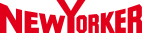 www.newyorker.de/Jobs